7/4 Maths 								w/c 27th April 20206. How to add / subtract fractions 2 - ANSWERSTry this example on your own. Draw a number line to help with the answer if you need to.  +  = a) multiply the first fraction by the bottom of the second fraction (5)b) multiply the second fraction by the bottom number of the first fraction (4)c) now add your two new fractions together. Here’s a number line to help. 0														1Try these questions, drawing number lines if you need to.a)  +  = b)  +  = c)   +  = It also works for subtraction. d)  -  = e)  -  = f)  -  = 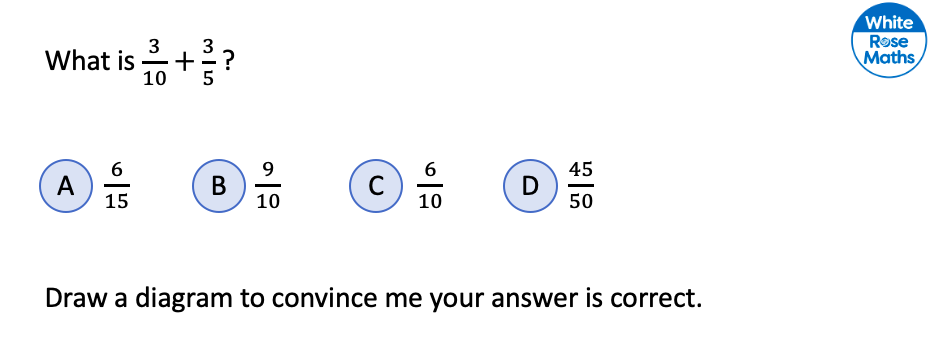 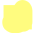 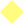 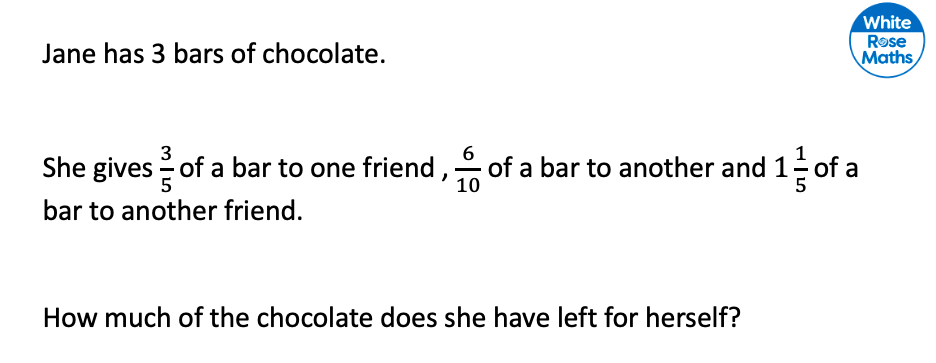 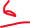 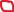 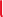 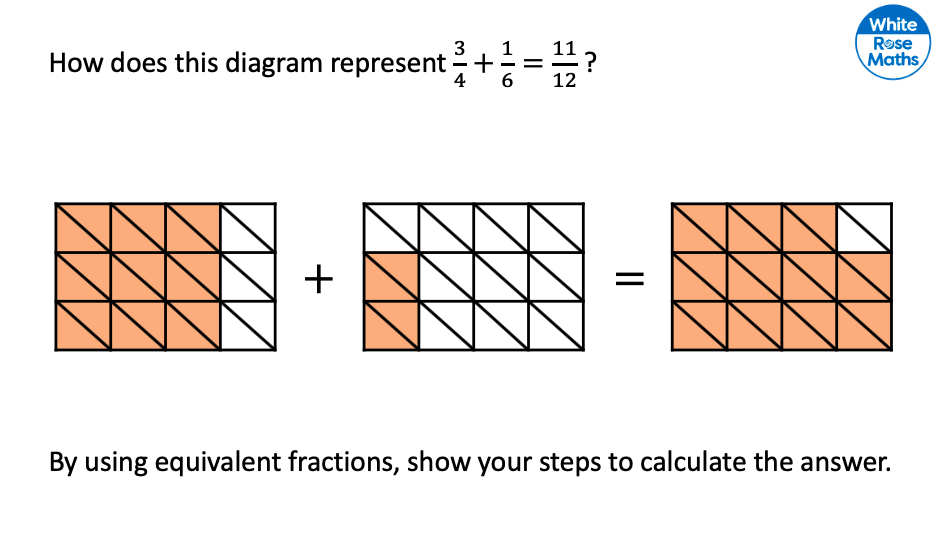 1x554x5201x445x420